Материалы для творчестваМагазин “Арт на Троицкой” предлагает товары для творчества и хоббиАдрес: ул. 5-ой Армии 48, 664025 Phone: +7 3952 331646Магазин «ПродалитЪ»Курс акварелиКурс акварелиАкварель художественнаяКисти для акварели (заостренные на конце)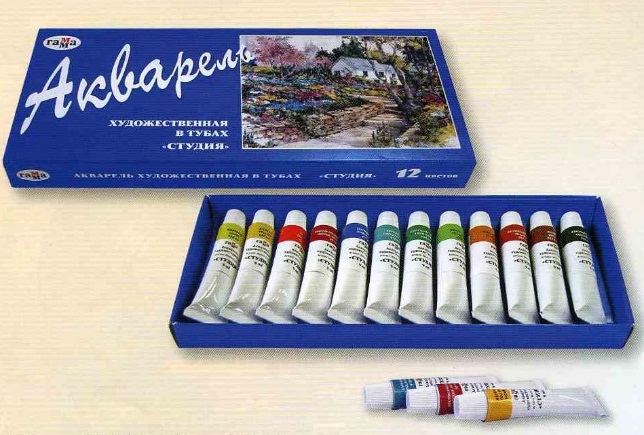 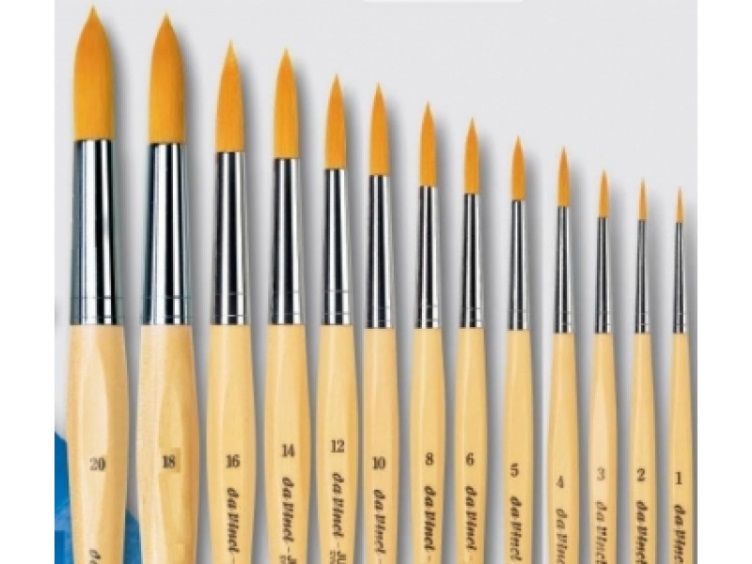 Подручные материалы: (Что может пригодиться для создания эффектов)Тряпочка, соль, спирт, губка, штампики и т.д.Альбом для рисования, Ватман для акварели (пористый)ПалитраБаночка, карандаш, резинкаПодручные материалы: (Что может пригодиться для создания эффектов)Тряпочка, соль, спирт, губка, штампики и т.д.Альбом для рисования, Ватман для акварели (пористый)ПалитраБаночка, карандаш, резинкаКурс работы с гуашьюКурс работы с гуашьюГуашь «Мастер класс» 12 цветовКисти тупые синтетика для гуаши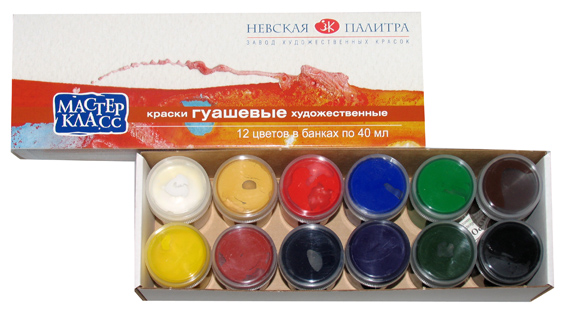 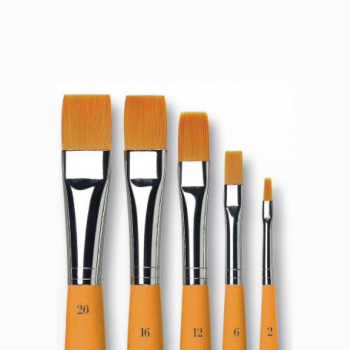 Подручные материалы: (Что может пригодиться для создания эффектов)Тряпочка, мастихинАльбом для рисования, ВатманПалитраБаночка, карандаш, резинкаПодручные материалы: (Что может пригодиться для создания эффектов)Тряпочка, мастихинАльбом для рисования, ВатманПалитраБаночка, карандаш, резинка